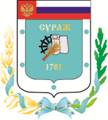 Контрольно-счетная палата Суражского муниципального района243 500, Брянская область, г. Сураж, ул. Ленина, 40  Тел. (48330) 2-11-45, E-mail:c.palata@yandex.ruЗаключение Контрольно-счетной палаты Суражского муниципального района на проект решения «О бюджете Суражского городского поселения  Суражского муниципального района Брянской области на 2023 год и на плановый период 2024 и 2025 годов».г. Сураж                                                                                        24.11.2022годаОбщие положенияЗаключение Контрольно-счетной палаты Суражского муниципального района на проект решения «О бюджете Суражского городского поселения  Суражского муниципального района Брянской области на 2023 год и на плановый период 2024 и 2025 годов» подготовлено в соответствии с Бюджетным Кодексом Российской Федерации, Положением «О Контрольно-счетной палате Суражского муниципального района», пунктом 1.1.2 плана работы Контрольно-счетной палаты на 2022 год, приказа № 20 от 15.11.2022 года, иными актами законодательства Российской Федерации и органов местного самоуправления.Целью проведения экспертизы проекта бюджета Суражского городского поселения является определение соблюдения бюджетного и иного законодательства исполнительными органами местного самоуправления при разработке проекта местного бюджета на очередной финансовый год и плановый период, анализ доходов и расходов бюджета.Параметры прогноза исходных макроэкономическихпоказателей для составления проекта бюджетаПрогноз социально-экономического развития Суражского городского поселения разработан на 2023 год и плановый период 2024-2025 годов, что соответствует установленному периоду в части 1 статьи 173 Бюджетного кодекса Российской Федерации.  Прогноз социально-экономического развития Суражского городского поселения  (далее -  Прогноз) разработан в порядке, установленном постановлением Администрации  Суражского района от 21.07.2016 г. №710 «Об утверждении Порядка разработки, корректировки, осуществления мониторинга и контроля реализации прогноза социально-экономического развития Суражского городского поселения на среднесрочный и долгосрочный период», утвержден постановлением администрации Суражского района от 10.11.2022 года № 761 «О прогнозе социально-экономического развития Суражского городского поселения на 2023 год и на период до 2025 года».Прогноз социально-экономического развития Суражского городского поселения Суражского муниципального района Брянской области на 2023 год и на период до 2025 года разработан на основе анализа динамики ситуации в экономической и социальной сфере города, сценарных условий и основных макроэкономических параметров прогноза социально-экономического развития Российской Федерации на 2022 год и плановый период 2023, 2024 и 2025 годов с учетом эффекта от реализации антикризисных мер, направленных на повышение устойчивости и оздоровление экономики города Суража.Разработка прогноза социально-экономического развития города на 2023 год и параметров прогноза экономики города до 2025 года проводилась по двум вариантам, с учетом перспектив восстановления роста экономики, а также проводимой государственной политики.Консервативный вариант рассматривает сценарий в условиях более низкой динамики цен на нефть и природный газ. Базовый вариант характеризует возможности экономики в условиях сохранения консервативных тенденций изменения внешних факторов при сохранении консервативной бюджетной политики.Базовый вариант рассматривается в качестве основного сценария развития экономики и служит базой для формирования прогноза социально-экономического развития Суражского городского поселения Суражского муниципального района Брянской области.Поскольку экономика города является составной частью общероссийской, и в среднесрочной перспективе для ее развития будут характерны общие процессы, при разработке данного прогноза использована динамика индексов-дефляторов, рекомендованная Минэкономразвития России.В целом, экономическая деятельность города Суража складывается из отраслей промышленности и потребительского рынка.Суражское городское поселения Суражского муниципального района Брянской области наделено статусом монопрофильного муниципального образования распоряжением Правительства РФ от 29.07.2014 года № 1398-р «О Перечне монопрофильных муниципальных образований РФ (моногородов)». Органами местной власти принимаются меры, направленные на снижение влияния деятельности АО «Пролетарий» на состояние экономики моногорода. В общем объеме прибыли прибыльных организаций промышленности на градообразующее предприятие приходится 83,4%.Демографическая ситуация, в ближайшую перспективу, будет развиваться под влиянием сложившихся тенденций рождаемости, смертности, миграционных процессов населения города. В целом она не получит существенных изменений и продолжится тенденция сокращения населения.Основные показатели демографической ситуацииТаблица №1Среднегодовая численность населения за 2021 год составила к аналогичному периоду 2020 года 98,7 % или 10414 человека. По оценке на 2022 г. данный показатель составит к предыдущему периоду 98,9 % или 10298 человек, по прогнозу к 2025 году численность городского населения сократиться до 9987 человек. Общий коэффициент рождаемости за 2020 год составил 7,0 человек на 1000 человек, по оценке в 2022 году данный показатель повысился до 7,2 на 1000 населения.Общий коэффициент смертности за 2021 год составил 21,4 человек на 1000 населения, по оценке в 2022 году – 19 человек на 1000 населения, по прогнозу в 2023 года – 18,8 человек на 1000 населения, к уровням прошлых лет.Коэффициент естественной убыли за 2021 год составил – 14,4 человек на 1000 населения, по оценке в 2022 году – 11,8 человек на 1000 населения, по прогнозу в 2023 году – 11,2 человек на 1000 населения, к уровням прошлых лет. Миграционный прирост за 2021 год составил 1человек, по оценке в 2022 году - 5 человек, а в 2023 году – 7 человек.Средняя продолжительность жизни составляет около 70,1 лет. На данном этапе повышение рождаемости является основным направлением, т.к. при ее уровне ниже рубежа простого воспроизводства населения даже самая низкая смертность не обеспечит прекращение убыли населения и стабилизации его численности. Все позитивное, что делается в городе: обеспечение устойчивого роста доходов населения, улучшение жилищных условий граждан, обеспечение доступности и повышение качества медицинских услуг, защита материнства и детства – направлено, в конечном счете, на решение демографических проблем.Среднегодовая численность экономически активного населения в городе в среднесрочной перспективе останется практически на одном уровне и будет колебаться в пределах 5400 человек. Численность занятого населения в 2023 – 2025 годах сохранится практически на уровне 2021 года. Из числа работающих на предприятиях и организациях города Суража, наибольший удельный вес составляют работающие в промышленности и в сфере потребительского рынка. В прогнозируемом периоде значительных изменений в отраслевой структуре занятости не произойдет.Основные показатели занятости населенияТаблица №2Число безработных, зарегистрированных в ГУ «Центр занятости населения по Суражскому району», на 01.10.2022г. по городу составило 54 человека. Уровень зарегистрированной безработицы составил на 01.10.2020г. 1,0 %. В городе Сураже имеется база для подготовки специалистов: преподавателей в педагогическом колледже имени Пушкина, специалистов в филиале Брянского института управления и бизнеса, специалистов рабочих профессий в аграрно-промышленном техникуме. Следовательно, первостепенная задача стоит в обеспечении рабочими местами экономически активное население, их финансовая поддержка с целью закрепления трудовых ресурсов в городе. В 2021 году предприятиями города было отгружено товаров собственного производства, выполнено работ и услуг собственными силами по всем видам экономической деятельности в размере 9826,5 млн. рублей, что в 1,5 раза больше чем за 2020 год. По оценке, в 2022 году отгрузка составит 10818,9 млн. рублей (110,1%), по прогнозу. Основную долю в объеме отгруженных товаров собственного производства, выполненных работ и услуг собственными силами предприятия занимают обрабатывающие производства. В 2021 году объем отгруженных товаров собственного производства, выполненных работ и услуг собственными силами предприятий обрабатывающих производств составил в общем объеме 9797 млн. рублей (156,5 %).По оценке 2022 года  10796 млн. рублей.  Увеличение темпов роста промышленного производства в городе в прогнозируемом периоде, в первую очередь, связано с ростом результатов производственной деятельности на АО «Пролетарий», а также с техническим перевооружением и модернизацией градообразующего предприятия.Инвестиции в основной капитал являются одним из основных факторов, способствующих достижению показателей в сфере материального производства. В 2021 году объем инвестиций в основной капитал составил 722964 тыс. рублей или 56,7% к уровню предыдущего года.Потребительский рынок является узловым звеном экономики города, в котором пересекаются интересы государства, предприятий и предпринимателей, производящих и реализующих продукцию и оказывающие потребительские услуги, и потребителей. Потребительский рынок города состоит из предприятий розничной торговли и организаций, представляющих платные услуги. В 2021 году оборот розничной торговли составил 1062,1 млн. рублей (119,1%). По оценке, в 2022 году этот показатель составит 1221,4 млн. рублей. В 2021 году оборот общественного питания составил 20,4 млн. рублей (109,7%). По оценке, в 2022 году этот показатель составит 28,1 млн. рублей. Товарная насыщенность потребительского рынка носит устойчивый характер и в полной мере соответствует платежеспособному спросу на важнейшие продукты питания, товары легкой промышленности и культурно-бытового назначения. Объем товарных запасов сохранится на оптимальном уровне. На территории города расположены МУП «Рынок», торговый павильон «Ипуть», 3 универсама «Магнит», 3 универсама «Пятерочка». Все это позволяет поддерживать торговое обслуживание и ассортимент реализуемой продукции на качественном уровне. На территории города Суража население пользуется услугами объектов бытового обслуживания: парикмахерскими, баней, ателье по пошиву швейных и трикотажных изделий и др.Прогноз социально-экономического развития на очередной финансовый год и плановый период разрабатывается путем уточнения параметров планового периода и добавлением параметров второго года планового периода. В пояснительной записке к прогнозу социально-экономического развития приводится обоснование параметров прогноза, в том числе их сопоставление с ранее утвержденными параметрами с указанием причин и факторов прогнозируемых изменений. В приложении к пояснительной записке прогноза социально-экономического развития Суражского городского поселения в соответствии со ст. 173 Бюджетного кодекса РФ, представлен сравнительный анализ основных показателей прогнозов социально-экономического развития с указанием причин и факторов прогнозируемых изменений.В соответствии с пунктом 1 статьи 169 Бюджетного кодекса РФ прогноз социально-экономического развития территории является основой для составления проекта бюджета.Общая характеристика проекта решения «О бюджете Суражского городского поселения  Суражского муниципального района Брянской области на 2023 год и на плановый период 2024 и 2025 годов».Проект решения администрацией Суражского района внесен в Контрольно-счётную палату Суражского муниципального района 14.11.2022г., что соответствует п. 1 ст. 185 Бюджетного кодекса, п. 1 статьи 4 решения Совета народных депутатов  города Суража от 23.10.2015 года №73 «О порядке составления, рассмотрения и утверждения бюджета Суражского городского поселения» (с учетом внесенных изменений от 21.11.2016 года №122).           В соответствии с пунктом 6 статьи 52 Федерального закона от 06.10.2003г. №131-ФЗ "Об общих принципах организации местного самоуправления в Российской Федерации" (далее – Закон №131-ФЗ) проект бюджета официально опубликован.        В соответствии с пп.2 пункта 3 статьи 28 Закона №131-ФЗ проект бюджета  вынесен на публичные слушания.Представленные для экспертизы документы соответствуют статье 184.2 Бюджетного Кодекса РФ в части материалов и документов, представленных одновременно с проектом бюджета. Проект Решения о бюджете основывается на положениях послания Президента Российской Федерации Федеральному Собранию Российской Федерации, определяющих бюджетную политику (требования к бюджетной политике). Основные направления бюджетной и налоговой политики муниципального образования город Сураж на 2023-2025 годы разработаны в целях определения подходов к формированию основных характеристик и прогнозируемых параметров проекта бюджета на 2023 год и на плановый период 2024 и 2025 годов, обеспечивающих устойчивость и сбалансированность бюджета. Основные направления бюджетной и налоговой политики города Сураж направлены на развитие экономики, социальной стабильности, повышения уровня собираемости собственных доходов. В соответствии со ст. 169 Бюджетного Кодекса РФ, проект бюджета составлен на основе прогноза социально-экономического развития Суражского городского поселения на 2023 год и на период до 2025 года.Исполнена статья 184.1 БК РФ в части состава показателей, утверждаемых в проекте решения о бюджете Суражского городского поселения на 2023 год:  общий объем доходов бюджета – 89545,8 тыс. руб.  общий объем расходов бюджета  – 89545,8  тыс. руб.  дефицит бюджета – в сумме 0,0 тыс. руб.Утверждены основные характеристики планового периода:- прогнозируемый объем доходов на 2024 год в сумме 51162,4 тыс. рублей, на 2025 год в сумме 58878,9 тыс. рублей;- общий объем расходов на 2024 год в сумме 51162,4 тыс. рублей, на 2025 год в сумме 58878,9 тыс. рублей;Кроме того, в соответствии с указанной статьей, проектом установлены:перечень главных администраторов доходов бюджета;     распределение бюджетных ассигнований по разделам, подразделам, целевым статьям, группам (группам и подгруппам) видов расходов либо по разделам, подразделам, целевым статьям муниципальным программам и непрограммным направлениям деятельности, группам (группам и подгруппам) видов расходов и (или) по целевым статьям муниципальным программам и непрограммным направлениям деятельности, группам (группам и подгруппам) видов расходов классификации расходов бюджетов на очередной финансовый год, а также по разделам и подразделам классификации расходов бюджетов в случаях, установленных соответственно Бюджетным Кодексом, законом субъекта Российской Федерации, муниципальным правовым актом представительного органа муниципального образования;     ведомственная структура расходов бюджета на очередной финансовый год;  объемы межбюджетных трансфертов, получаемых из других бюджетов бюджетной системы-  на 2023 год  – 45018,3 тыс. рублей;-  на 2024 год  – 6144,6 тыс. рублей;-  на 2025 год  – 12182,7 тыс. рублей.     общий объем  бюджетных ассигнований дорожного фонда (ст. 179.4 БК РФ)-  на 2023 год  – 62483,8 тыс. рублей;-  на 2024 год  – 23767,0 тыс. рублей;-  на 2025 год  – 29981,7 тыс. рублей.     размер резервного фонда (ст. 81 БК РФ)-  на 2023 год  – 100,0 тыс. рублей;-  на 2024 год  –100,0 тыс. рублей;-  на 2025 год  – 100,0 тыс. рублей.     верхний предел муниципального внутреннего долга на 01.01.2024 года в сумме 0,00 рублей, на 01.01.2025 года в сумме 0,00 рублей, на 01.01.2026 года в сумме 0,00 рублей.установлены основные характеристики бюджета Суражского городского поселения  на 2024-2025 годы, в том числе условно утвержденные расходы. Предоставление бюджетных кредитов и муниципальных гарантий Суражским городским  поселением в 2023 году и плановом периоде не планируется.Основные характеристики бюджета Суражского городского поселения на 2023 год и на плановый период 2024 и 2025 годов Таблица №3, тыс. рублейОбщий объем доходов бюджета  на 2023 год предусмотрен в сумме 89545,8 тыс. рублей, что ниже оценки уровня 2022 года на 305090,9 тыс. руб. или в 4,4 раза.  Общий объем расходов в 2023 году предусмотрен в сумме 89545,8 тыс. рублей, что на 283011,8 тыс. рублей, или в 4,2 раза меньше оценки объёма расходов на 2022 год. Дефицит бюджета не предусмотрен.  Общий объем доходов и расходов бюджета  на 2024 год предусмотрен в сумме 52162,4 тыс. рублей, с уменьшением к прогнозируемому объему доходов и расходов на 2023 год на 42,9%. Дефицит бюджета не предусмотрен.Общий объем доходов и расходов бюджета  на 2025год предусмотрен в сумме 58878,9 тыс. рублей, с увеличением к прогнозируемому объему доходов и расходов на 2024 год на 15,1%. Дефицит бюджета не предусмотрен.Анализ доходной части проекта бюджетаПрогнозирование собственных доходов бюджета осуществлялось в соответствии со ст. 174.1 БК РФ в условиях действующего на день внесения проекта Решения о бюджете в представительный орган о налогах и сборах, а так же бюджетного законодательства. При расчете собственных доходов использованы данные налоговой отчетности и статистические данные.Динамика показателей доходной части бюджета.Таблица №4, тыс. рублейДоходы на 2023 год в проекте бюджета ниже оценки исполнения бюджета за 2022 на 77,3%. Снижение произошло за счет всех источников доходов:- налоговых доходов на 36,9%;- неналоговых доходов на 28,5%;- безвозмездных поступлений на 86,1%.На плановый период 2024 года доходы снизятся на 46,9%, тогда как в 2025 году увеличатся на 15,1% в сравнении с предыдущим периодом. Анализ структуры доходов бюджета.Таблица №5, тыс. рублей Структура доходов 2023 года и планового периода 2024-2025 годов существенно не отличается от структуры бюджета отчетного 2022 года.В прогнозируемом периоде 2023 года наибольший объем в структуре доходов занимают безвозмездные поступления – 50,3%, снизившись при этом к ожидаемому уровню исполнения 2022 года на 31,8%. В 2023 году налоговые доходы увеличатся на 31,3 процентных пункта и составят 48,9%.Доля неналоговых доходов бюджета в 2023 году составит 0,8%, увеличившись к ожидаемому уровню 2022 года на 0,5%. В прогнозируемом периоде 2024-2025 года наибольший объем в структуре доходов будут занимать налоговые доходы – 88,9% и 78,5% соответственно. Неналоговые доходы в структуре доходов составят 1,1% и 0,9% соответственно. Безвозмездные поступления в 2024-2025 годах в структуре доходов составят 12,0% и 20,7% соответственно.Собственные доходы на 2023 год прогнозируются в сумме 44527,6 тыс. рублей, что на 25917,4 тыс. рублей, или на 36,8% ниже ожидаемого исполнения бюджета 2022 года. В структуре доходов бюджета на 2023 год собственные доходы занимают 70,4%.Прогнозируемое поступление налоговых и неналоговых доходов бюджета в 2023 году и плановом периоде 2024-2025гг.Таблица №6, тыс. рублейНалоговые доходы на 2023 год прогнозируются в сумме 43772,6 тыс. рублей, что на 25615,8 тыс. рублей, или на 36,9% ниже ожидаемого исполнения бюджета 2022 года. В структуре собственных доходов бюджета в 2023 году занимают 98,3%.Основную долю налоговых доходов бюджета в 2023 году по прежнему будет составлять налог на доходы физических лиц 20766,0 тыс. рублей,  или 47,8%.Поступление налога на доходы физических лиц  в бюджет на 2023 год прогнозируется в сумме 20925,0 тыс. рублей, что на 29241,0 тыс. рублей, или на 58,3% выше ожидаемого исполнения бюджета 2022 года. Расчет доходов бюджета по налогу на доходы физических лиц произведен исходя из ожидаемой оценки поступления налога в 2022 году, скорректированных на темпы роста фонда оплаты труда на 2022 год, а так же норматива отчислений налога в бюджет.Темп роста налога на доходы физических лиц в 2024-2025 годах к предыдущему году составляет 6,4 и 1,0% соответственно.  Прогнозный объем поступлений акцизов по подакцизным товарам (продукции), производимых на территории РФ на 2023 год рассчитан исходя из прогнозируемого объема акцизов, подлежащих распределению между муниципальными образованиями Брянской области.  С учетом факторов изменения законодательства и норматива отчислений (0,0614 % ) поступления доходов от уплаты акцизов  на нефтепродукты в 2023 году в целом планируются в сумме 2612,6 тыс. рублей, что на 257,4 тыс. рублей, или на 9,0% ниже ожидаемого уровня исполнения бюджета 2022 года. В структуре налоговых доходов бюджета на долю акцизов по подакцизным товарам (продукции), производимых на территории РФ в 2023году приходится 6,0%.Темп снижения акцизов в 2024-2025 годах к предыдущему году составляет 2,4 и 4,6% соответственно.  Прогнозный объем поступлений налога на имущество физических лиц на 2023 год рассчитан в сумме 6510,0 тысяч рублей, что выше ожидаемого уровня исполнения бюджета 2022 года на 275,0 тыс. рублей или на 4,4%. Прогноз налога на имущество физических лиц на 2023 год рассчитан исходя из показателей налоговой базы, определенных на основе положений Налогового кодекса Российской Федерации, Решений Совета народных депутатов города Суража, в соответствии с которыми налогообложение имущества физических лиц осуществляться исходя из кадастровой стоимости объектов недвижимости. В основу расчета прогноза налога на имущество физических лиц на 2023 год использованы сведения о начисленных налоговыми органами суммах налога на имущество физических лиц, представленные Управлением ФНС России по Брянской области, а также учитывались поступления от погашения части задолженности по налогу.Расчет налога произведен исходя из норматива отчислений, установленного Бюджетным кодексом Российской Федерации (100 процентов).  В структуре налоговых доходов бюджета данный вид дохода занимает 14,9%.  Темп роста налога на имущество физических лиц в 2024-2025 годах к предыдущему году составляет 0,6% и 2,0% соответственно.  Прогнозирование поступлений по земельному налогу на 2023 год рассчитано в сумме  10400,00 тыс. рублей, что на 284,0 тыс. рублей или на 2,8% выше ожидаемого уровня исполнения бюджета 2022 года. В структуре налоговых доходов бюджета данный вид дохода занимает 23,8%. Темп роста земельного налога в 2024-2025 годах к предыдущему году составляет 0,3% и 0,4% соответственно.        Прогнозирование поступлений по земельному налогу осуществлялось на основе  сведений о начисленных суммах,  представленных Управлением ФНС России по Брянской области, с учетом собираемости налога, с учетом кадастровой стоимости земли,  а также ожидаемых результатов по погашению задолженности.	Расчет налога произведен, исходя из норматива отчислений, установленного Бюджетным кодексом Российской Федерации (100 процентов). Неналоговые доходы бюджета на 2023 год прогнозируются в объеме 755,0 тыс. рублей, что ниже ожидаемого исполнения бюджета 2022 года на 301,6 тыс. рублей, или 28,5%. Темп роста неналоговых доходов в плановом периоде  составляет (-26,5)% и (-9,0)% соответственно. В структуре собственных доходов бюджета неналоговые  занимают 1,7%.Поступление доходов, от использования имущества, находящегося в государственной и муниципальной  собственности в 2023 году планируется в сумме 450,0 тыс. рублей, что ниже ожидаемого уровня исполнения бюджета 2022 года на 100,0 тыс. рублей, или на 18,2%. В структуре неналоговых доходов бюджета в 2023 году составят 59,6%. Прогноз на 2023 год определен исходя из сведений комитета по управлению муниципальным имуществом администрации Суражского района. Темп роста доходов, от использования имущества, находящегося в государственной и муниципальной  собственности в 2024-2025 годах к предыдущему году составляет (-22,2)% и (-14,3)% соответственно.  Поступление доходов, от продажи материальных и нематериальных активов  в 2023 году планируется в сумме 300,0 тыс. рублей, что на 50,0 тыс. рублей, или 20,0% выше ожидаемого уровня исполнения бюджета 2022 года. В структуре неналоговых доходов бюджета в 2023 году составят 39,7%. Прогноз на 2023 год определен исходя из сведений комитета по управлению муниципальным имуществом администрации Суражского района. Темп роста доходов, от продажи материальных и нематериальных активов в 2024-2025 годах к предыдущему году составляет 33,3% и 0,0% соответственно.  Штрафы, санкции, возмещение ущерба на 2023 год прогнозируются в объеме 5,0 тыс. рублей, что соответствует уровню ожидаемого исполнения бюджета 2022 года. В плановом периоде 2024-2025 годов прогнозируются на уровне 2023 года.Безвозмездные поступления в 2023 году планируются в сумме 45018,3 тыс. рублей, что ниже ожидаемого уровня исполнения бюджета 2022 года на 279173,4 тыс. рублей,  или в 7,2 раза за счет уменьшения субсидий. Безвозмездные поступления в 2023 году в структуре доходов бюджета занимают 50,3%. Наибольший удельный вес в структуре безвозмездных поступлений приходится на Субсидии – 100,0%.Прогнозируемое поступление безвозмездных поступлений в 2023  году и плановом периоде 2024-2025гг.Таблица № 7, тыс. рублейСубсидии бюджетам субъектов РФ и муниципальных образований (межбюджетные субсидии) предусмотрены в объеме 45018,1 тыс. рублей, что на 278829,8 тыс. рублей (86,1%) ниже оценки исполнения 2022 года.В 2023 году планируются субсидии из федерального и областного бюджетов на:	- осуществление дорожной деятельности в отношении автомобильных дорог общего пользования, а также капитального ремонта и ремонта дворовых территорий многоквартирных домов, проездов к дворовым территориям многоквартирных домов населенных пунктов в сумме 9136,9 тыс. рублей;	- субсидии на строительство и реконструкцию (модернизацию) объектов питьевого водоснабжения в сумме 99,0 тыс. рублей;Субвенции в бюджете 2023 года составляют 0,2 тыс. рублей, что соответствует ожидаемому исполнению бюджета 2022 года. Субвенции предусмотрены на выполнение передаваемых полномочий субъектов РФ в сумме 0,2 тыс. рублей.             Прогнозирование собственных доходов отвечает нормам, установленными статьей 174.1 Бюджетного кодекса Российской Федерации, в условиях действующего на день внесения проекта решения о бюджете в законодательный (представительный) орган, законодательства о налогах и сборах и бюджетного законодательства.При расчетах соблюдены положения нормативно-правовых актов Российской Федерации и Брянской области, предусматривающие изменения в законодательство о налогах и сборах, вступающие в действие с 1 января 2023 года и последующие годы.Анализ расходной части проекта бюджетаОбъем расходов, определенный в проекте решения на 2022 год составляет 89545,8 тыс. рублей. По отношению к объему расходов, ожидаемому в 2022 году расходы, определенные в проекте решения ниже на 28011,8 тыс. рублей, или на 76,0%.         Анализ структуры расходов бюджета поселения за 2022-2025годТаблица №8, тыс. рублейПриоритетными направлениями расходов бюджета Суражского городского поселения на 2023 год и на плановый период 2024 и 2025 годов являются национальная экономика и жилищно-коммунальное хозяйство. Наибольший удельный вес в общем объеме расходов бюджета на 2023-2025 годы занимают разделы:	- «Национальная экономика» – 72,9 %, 49,0 %, 53,1 % соответственно;	- «Жилищно-коммунальное хозяйство» – 18,6 %, 35,7%,  29,9 % соответственно;	- «Культура, кинематография» – 8,4 %, 14,7 %, 12,8 % соответственно.	Наименьший удельный вес в 2023 году занимают расходы по  разделу 01 «Общегосударственные вопросы» и  раздел 10 «Социальная политика», объем которых составляет менее 1,0% в расходах бюджета. Объем расходов по отраслям «социального блока» (культура, социальная политика) составит в 2023 году 8,4% (7565,3 тыс. рублей) объема расходов бюджета, что выше на  6,4 процентных пункта (7285,5 тыс. рублей) оценки исполнения 2022 года. В соответствии с п. 3 ст. 184.1 Бюджетного кодекса РФ общий объем условно утверждаемых (утвержденных) расходов в случае утверждения бюджета на очередной финансовый год и плановый период на первый год планового периода в объеме не менее 2,5 процента общего объема расходов бюджета (без учета расходов бюджета, предусмотренных за счет межбюджетных трансфертов из других бюджетов бюджетной системы Российской Федерации, имеющих целевое назначение), на второй год планового периода в объеме не менее 5 процентов общего объема расходов бюджета (без учета расходов бюджета, предусмотренных за счет межбюджетных трансфертов из других бюджетов бюджетной системы Российской Федерации, имеющих целевое назначение).Условно утверждаемые расходы на плановый период 2024-2025 годы утверждены, соответственно 1155,0 и 2335,0 тыс. рублей, что составляет 2,5 и 5,0% расходов бюджета (без учета расходов бюджета, предусмотренных за счет межбюджетных трансфертов из других бюджетов бюджетной системы Российской Федерации, имеющих целевое назначение). Ограничение ст. 184.1 Бюджетного кодекса РФ соблюдено.Анализ расходов бюджета по разделам,  подразделам.Таблица № 9, тыс. рублейРасходы по разделу 01 «Общегосударственные вопросы» на 2023 год определены в размере 100,7 тыс. рублей, что на 89,0 тыс. руб, или в 8,6 раза выше ожидаемого исполнения бюджета 2022 года. Увеличение произошло за счет расходов по подразделу 01 11 «Резервные фонды». В структуре расходы раздела в 2023 году составят 0,1%. Темп роста расходов по данному разделу в 2024-2025 годах к предыдущему году составляет 100,0% соответственно.  Данные расходы определены в подразделах:01 06 «Обеспечение деятельности финансовых, налоговых и таможенных органов и органов финансового (финансово-бюджетного) надзора» в сумме 0,5 тыс. рублей и предусмотрены на финансирование полномочий по осуществлению внешнего муниципального финансового контроля Контрольно-счетной палатой Суражского муниципального района;01 11 «Резервные фонды» в сумме 100,0 тыс. рублей и предусмотрены на финансирование расходов резервного фонда местной администрации;01 13  «Другие общегосударственные вопросы» в сумме 0,2 тыс. рублей и предусмотрены на финансирование отдельных государственных полномочий Брянской области по определению перечня должностных лиц местного самоуправления, уполномоченных составлять протоколы об административных правонарушениях.Расходы по разделу 04 «Национальная экономика» на 2023 год определены в размере 65248,8 тыс. рублей, что ниже ожидаемого исполнения бюджета 2022 года на 277699,3 тыс. рублей, или на 81,0%. В общем объеме расходов бюджета расходы раздела 04 «Национальная экономика» составят 72,9%- наибольшее. Темп роста расходов по данному разделу в 2024-2025 годах к предыдущему году составляет (-63,6%) и 24,8% соответственно. Расходы по подразделу 04 06 «Водное хозяйство» запланированы в сумме 1460,0 тыс. рублей на  разработку ПСД по объекту «Капитальный ремонт земляной дамбы»- гидротехнического сооружения на р. Ипуть в г.Сураже Брянской области. Расходы по подразделу 04 08 «Транспорт» запланированы в сумме 1300,0 тыс. рублей, что на 424,8 тыс. рублей, или 48,5% больше чем ожидаемое исполнение 2022 года. Средства предусмотрены на субсидирование затрат юридическим лицам и индивидуальным предпринимателям при организации транспортного обслуживания населения.По подразделу 04 09 «Дорожное хозяйство» плановый объем расходов предусмотрен в сумме 62483,8 тыс. рублей, что ниже ожидаемого исполнения бюджета 2022 года на 279374,1 тыс. рублей, или на 81,7%. Расходы данного подраздела предусмотрены на обеспечение сохранности автомобильных дорог местного значения и условий безопасности движения по ним, а так же реализацию инвестиционного проекта в соответствии с постановлением Правительства РФ от 19.10.2020 г. № 1704 строительство моста через р. Ипуть, соединяющего ул. Фабричная и ул. Лесная в г. Сураже Брянской области . Расходы по подразделу 04 12 «Другие вопросы в области» запланированы в сумме 5,0 тыс. рублей, что  ниже ожидаемого исполнения бюджета 2022 года на 210,0 тыс. рублей, или на 97,7%. Расходы данного подраздела предусмотрены на поддержку малого и среднего предпринимательства.Расходы по разделу 05 «Жилищно-коммунальное хозяйство» на 2023 год определены в размере 16621,0 тыс. рублей, что ниже ожидаемого исполнения бюджета 2022 года на 5691,3 тыс. рублей, или на 25,5%. В структуре расходов бюджета расходы раздела 05 «Жилищно-коммунальное хозяйство» в 2023 году составят 18,6%. Темп роста расходов по данному разделу в 2024-2025 годах к предыдущему году составляет 9,9% и (-3,7%) соответственно.  По подразделу 05 01 «Жилищное хозяйство» расходы определены в проекте бюджета в объеме 200,0  тыс. рублей, что на 25,0 тыс. рублей, или 14,3% больше ожидаемого исполнения бюджета 2022 года. Расходы данного подраздела предусмотрены на уплату взносов на капитальный ремонт муниципального жилищного фонда.По подразделу 05 02 «Коммунальное хозяйство» запланировано 1700,0 тыс. Расходы данного подраздела предусмотрены на:- мероприятия по обеспечению населения бытовыми услугами в сумме 1200,0 тыс. рублей;- мероприятия в области коммунального хозяйства в сумме 500,0 тыс. рублей; По подразделу 05 03 «Благоустройство» запланировано 14271,0 тыс. рублей.Расходы данного подраздела предусмотрены на:- уличное освещение в сумме 2200,0 тыс. рублей;- озеленение в сумме 350,0 тыс. рублей;- организация мест захоронения в сумме 450,0 тыс. рублей;- прочие мероприятия по благоустройству в сумме 11425,9 тыс. рублей, в том числе разработка ПСД для строительства фонтана в городском парке;- реализация программы формирования современной городской среды в сумме 99,1 тыс. рублей.Расходы по разделу 08 «Культура и кинематография» определены в размере 75353 тыс. рублей, что выше ожидаемого исполнения бюджета 2022 года на 289,8 тыс. рублей, или на 4,0%. В общем объеме расходов бюджета расходы раздела 08 «Культура и кинематография» составят 8,4%. Темп роста расходов по данному разделу в 2024-2025 годах к предыдущему году составляет 0,0% соответственно.  Расходы предусмотрены на содержание МБУК «Суражская городская детская библиотека» в сумме 3263,1 тыс. рублей и МБУК «Суражский городской центр культуры» в сумме 4272,2 тыс. рублей.Расходы по разделу 10 «Социальная политика» определены в размере 40,0 тыс. рублей, что соответствует ожидаемому исполнению бюджета 2022 года. В общем объеме расходов бюджета расходы раздела 10 «Социальная политика» составят 0,1%. Темп роста расходов по данному разделу в 2024-2025 годах к предыдущему году составляет 0,0% соответственно. Расходы предусмотрены по подразделу 10 01 «Пенсионное обеспечение» на ежемесячную доплату к пенсии муниципальным служащим. Источники финансирования дефицита бюджета Проект бюджета на 2023 год и на плановый период 2024 и 2025 годов сбалансирован по доходам и расходам. В соответствии с пунктом 7 и приложением №5 проекта решения главным администратором источников финансирования дефицита бюджета является финансовый отдел администрации Суражского района. В соответствии с пунктом 20 проекта решения и приложением №9 к проекту решения утверждены источники внутреннего финансирования дефицита бюджета – изменение остатков средств на счетах по учету средств бюджета. Нормы п. 3 статьи 92.1 БК РФ – соблюдены.               Программная часть бюджета Суражского городского поселения В Суражском городском поселении программы разработаны в соответствии с Порядком, утвержденным  постановлением администрации Суражского района от 02.11.2016 года №1095 «Об утверждении порядка разработки, реализации и оценки эффективности муниципальных программ». В соответствии с ч. 2 ст.179 Бюджетного кодекса РФ муниципальные программы, предлагаемые к финансированию начиная с очередного финансового года, утверждены постановлением администрации Суражского района от 09.11.2022г № 758 «Об утверждении перечня муниципальных программ (подпрограмм) Суражского городского поселения, подлежащих разработке и реализации».В соответствии с пунктом 2 статьи 157 Бюджетного Кодекса РФ муниципальные программы направлены в Контрольно-счетную палату для проведения экспертизы до их утверждения. В соответствии со ст. 184.2 Бюджетного кодекса РФ к проекту решения о бюджете представлены паспорта муниципальных программ.В бюджете на 2023 год и плановый период 2024-2025 годов предусмотрены ассигнования на реализацию 4-х муниципальных программ.В проекте  Решения «О бюджете Суражского городского поселения на 2023 год и на плановый период 2024 и 2025 годов»  расходы на реализацию целевых программ  в 2023 году составляют 89445,3 тыс. рублей, что  соответствует 99,9% объема расходов бюджета, и ниже первоначального плана бюджета на 2022 год на 468736,5 тыс. рублей, или в 6,2 раза.Анализ программной части проекта решения о бюджете                                      Таблица №10, тыс. рублейНепрограммные расходы бюджета на 2023- 2025 годы предусмотрены в сумме 100,5 тыс. рублей, 1255,5 тыс. рублей и 2435,5 тыс. рублей соответственно (резервный фонд и условно утверждаемые расходы). Непрограммные расходы в 2023 году занимают 0,1% от общих расходов бюджета.                                                            ВыводыПроект решения администрацией Суражского района внесен в Контрольно-счётную палату Суражского муниципального района 14.11.2022г., что соответствует п. 1 ст. 185 Бюджетного кодекса, п. 1 статьи 4 решения Совета народных депутатов  города Суража от 23.10.2015 года №73 «О порядке составления, рассмотрения и утверждения бюджета Суражского городского поселения» (с учетом внесенных изменений).           В соответствии с пунктом 6 статьи 52 Федерального закона от 06.10.2003г. №131-ФЗ "Об общих принципах организации местного самоуправления в Российской Федерации" (далее – Закон №131-ФЗ) проект бюджета официально опубликован.        В соответствии с пп.2 пункта 3 статьи 28 Закона №131-ФЗ проект бюджета  вынесен на публичные слушания.              Проект решения о бюджете в полной мере удовлетворяет требованиям статьи 184.2 Бюджетного кодекса Российской Федерации в части документов, представленных одновременно с проектом бюджета.            В соответствии со ст. 169 Бюджетного Кодекса РФ, проект бюджета составлен на основе прогноза социально-экономического развития Суражского городского поселения на 2023 год и на период до 2025 года.              Исполнена статья 184.1 БК РФ в части состава основных характеристик бюджета, утверждаемых в проекте решения «О бюджете Суражского городского поселения на 2023 год и плановый период 2024-2025 годов».Соблюдена  ст. 179.4  п. 5 Бюджетного кодекса РФ в части утверждения объема бюджетных ассигнований муниципального дорожного фонда.            Объем доходов, определенный в проекте решения на 2023 год составляет 89545,8 тыс. рублей. В прогнозируемом периоде 2023 года наибольший объем в структуре доходов занимают безвозмездные поступления – 50,3%, снизившись при этом к ожидаемому уровню исполнения 2022 года на 31,8%. В 2023 году налоговые доходы увеличатся на 31,3 процентных пункта и составят 48,9%. Доля неналоговых доходов бюджета в 2023 году составит 0,8%, увеличившись к ожидаемому уровню 2022 года на 0,5%.            Прогнозирование собственных доходов отвечает нормам, установленными статьей 174.1 Бюджетного кодекса Российской Федерации, в условиях действующего на день внесения проекта решения о бюджете в законодательный (представительный) орган, законодательства о налогах и сборах и бюджетного законодательства.При расчетах соблюдены положения нормативно-правовых актов Российской Федерации и Брянской области, предусматривающие изменения в законодательство о налогах и сборах, вступающие в действие с 1 января 2023 года и последующие годы.Объем расходов, определенный в проекте решения на 2023 год составляет 89545,8 тыс. рублей. Приоритетным направлением расходов бюджета Суражского городского поселения на 2023 год и на плановый период 2024 и 2025 годов являются расходы разделов:	- «Национальная экономика» – 72,9 %, 49,0 %, 53,1 % соответственно;	- «Жилищно-коммунальное хозяйство» – 18,6 %, 35,7%,  29,9 % соответственно;	- «Культура, кинематография» – 8,4 %, 14,7 %, 12,8 % соответственно.	Наименьший удельный вес в 2023 году занимают расходы по  разделу 01 «Общегосударственные вопросы» и  раздел 10 «Социальная политика», объем которых составляет менее 1,0% в расходах бюджета. Объем расходов по отраслям «социального блока» (культура, социальная политика) составит в 2023 году 12,5% (7285,5 тыс. рублей) объема расходов бюджета, что выше на  2,9% (7018,8 тыс. рублей) оценки исполнения 2022 года. Условно утверждаемые расходы на плановый период 2024-2025 годы утверждены, соответственно 1155,0 и 2335,0 тыс. рублей, что составляет 2,5 и 5,0% расходов бюджета (без учета расходов бюджета, предусмотренных за счет межбюджетных трансфертов из других бюджетов бюджетной системы Российской Федерации, имеющих целевое назначение).  Ограничение ст. 184.1 Бюджетного кодекса РФ соблюдено.      Проект бюджета на 2023 год и на плановый период 2024 и 2025 годов сбалансирован по доходам и расходам. В 2023 году согласно проекту решения главным администратором источников финансирования дефицита бюджета является финансовый отдел администрации Суражского района. Так же утверждены источники внутреннего финансирования дефицита бюджета на 2023 год и на плановый период 2024 и 2025 годов – изменение остатков средств на счетах по учету средств бюджета. Таким образом, нормы п. 3 статьи 92.1 БК РФ – соблюдены.     В проекте  Решения «О бюджете Суражского городского поселения на 2023 год и на плановый период 2024 и 2025 годов»  расходы на реализацию целевых программ  в 2023 году составляют 89445,3 тыс. рублей, что  соответствует 99,9% объема расходов бюджета, и ниже первоначального плана бюджета на 2022 год на 468736,5 тыс. рублей, или в 6,2 раза.            Непрограммные расходы бюджета на 2023- 2025 годы предусмотрены в сумме 100,5 тыс. рублей, 1255,5 тыс. рублей и 2435,5 тыс. рублей соответственно (резервный фонд и условно утверждаемые расходы). Непрограммные расходы в 2023 году занимают 0,1% от общих расходов бюджета.ПРЕДЛОЖЕНИЯ:         Контрольно-счетная палата Суражского муниципального района замечаний по представленному проекту бюджета не имеет, и предлагает Совету народных  депутатов города Суража проект решения «О бюджете Суражского городского поселения  Суражского муниципального района Брянской области на 2023 год и на плановый период 2024 и 2025 годов» к рассмотрению. ПредседательКонтрольно-счетной палатыСуражского муниципального района                                                   Н. В. Жидкова ПоказателиОтчет 2017 годаОтчет 2018 годаОтчет 2019	 годаОтчет2020годаОтчет2021 годаОценка 2022 годаПрогнозПрогнозПрогнозПоказателиОтчет 2017 годаОтчет 2018 годаОтчет 2019	 годаОтчет2020годаОтчет2021 годаОценка 2022 года2023 год2024 год2025 годСреднегодовая численность населения, чел.10820108501079310546104141029810188100819987Количество родившихся, чел.738776767374788083Количество умерших, чел.172139157188224196192187185Миграционный прирост (+), снижение (-)61875157910ПоказателиОтчет 2017 годаОтчет 2018 годаОтчет 2019 годаОтчет 2020 годаОтчет 2021 годаОценка 2022 годаПрогнозПрогнозПрогнозПоказателиОтчет 2017 годаОтчет 2018 годаОтчет 2019 годаОтчет 2020 годаОтчет 2021 годаОценка 2022 года2023 год2024 год2025 годЧисленность населения в трудоспособном возрасте, чел.608661095966611160656048604560336025Экономически активное население (возраст с 15 до 72 лет), чел.570056005600540054005400540054005400Общая численность безработных, чел.9973591126060595957Основные характеристики проекта бюджета 2022 год-(оценка)2023 год2023 год2023 год2024 год2024 год2025 год2025 годОсновные характеристики проекта бюджета 2022 год-(оценка)тыс.руб.откло-нение% к предыдгодутыс.руб.% к предыдгодутыс. руб.% к предыд годуДоходы 394636,789545,8-305090,922,752162,457,158878,9115,1Расходы372557,689545,8-283011,824,052162,457,158878,9115,1Дефицит (Профицит)22079,10-22079,10,000,000,0Показатель 2022 год-(оценка)2023 год2023 год2023 год2024 год2024 год2025 год2025 годПоказатель 2022 год-(оценка)тыс.руб.откло-нение% к 2022 годутыс.руб.% к 2023 годутыс. руб.% к 2024 годуДоходы, всего394636,789545,8-305090,922,752162,457,158878,9115,1Налоговые доходы69388,443772,6-25615,863,145462,8103,946191,2101,6Неналоговые доходы1056,6755-301,671,555573,550591,0Безвозмездные поступления324191,745018,3-279173,413,96144,613,612182,7198,3НаименованиеОжидаемое исполнение  2022 годаСтрук-тура,%Прог-ноз 2023 годаСтрук-тура,%Прог-ноз 2024 годаСтрук-тура,%Прог-ноз 2025 годаСтрук-тура,%НаименованиеОжидаемое исполнение  2022 годаСтрук-тура,%Прог-ноз 2023 годаСтрук-тура,%Прог-ноз 2024 годаСтрук-тура,%Прог-ноз 2025 годаСтрук-тура,%НаименованиеОжидаемое исполнение  2022 годаСтрук-тура,%Прог-ноз 2023 годаСтрук-тура,%Прог-ноз 2024 годаСтрук-тура,%Прог-ноз 2025 годаСтрук-тура,%НАЛОГОВЫЕ ДОХОДЫ69388,417,643772,648,945462,888,946191,278,5НЕНАЛОГОВЫЕ ДОХОДЫ1056,60,37550,85551,15050,9БЕЗВОЗМЕЗДНЫЕ ПОСТУПЛЕНИЯ324191,782,145018,350,36144,612,012182,720,7ИТОГО ДОХОДОВ:394636,7100,089545,8100,052162,4100,058878,9100,0НаименованиеОжидаемое исполнение бюд-жета 2022 годаПрог-ноз 2023 годаСтруктура, %Прог-ноз 2024 годаПрог-ноз 2025 годаПрирост (снижение) доходов, тыс. руб.Прирост (снижение) доходов, тыс. руб.Прирост (снижение) доходов, тыс. руб.Темп роста доходов, %Темп роста доходов, %Темп роста доходов, %НаименованиеОжидаемое исполнение бюд-жета 2022 годаПрог-ноз 2023 годаСтруктура, %Прог-ноз 2024 годаПрог-ноз 2025 годак предыдущему годук предыдущему годук предыдущему годук предыдущему годук предыдущему годук предыдущему годуНаименованиеОжидаемое исполнение бюд-жета 2022 годаПрог-ноз 2023 годаСтруктура, %Прог-ноз 2024 годаПрог-ноз 2025 года2023 к 2022 2024 к 20232025 к20242023  к 2022 2024 к 20232025 к2024налоговые и неналоговыедоходы70445,044527,6100,046017,846696,2-25917,41490,2678,463,2103,3101,5НАЛОГОВЫЕ ДОХОДЫ69388,443772,698,345452,846191,2-25615,81680,2738,463,1103,8101,6Налог на доходы физических лиц50166,020925,047,822259,022475,0-29241,01334,0216,041,7106,4101,0Акцизы по подакцизным товарам (продукции) производимым на территории РФ2870,02612,66,02675,82799,2-257,463,2123,491,0102,4104,6Единый сельскохозяйственный налог1,40,00,00,00,0-1,40,00,00,00,00,0Налог на имущество физических лиц6235,06510,014,96551,06682,0275,041,0131,0104,4100,6102,0Земельный налог10116,010400,023,810432,010470,0284,032,038,0102,8100,3100,4Задолженность и перерасчеты по отмененным налогам и сборам и иным обязательным платежам0,00,00,00,00,00,00,00,00,00,00,0НЕНАЛОГОВЫЕ ДОХОДЫ1056,6755,01,7555,0505,0-301,6-200,0-50,071,573,591,0Доходы от использования имущества, находящегося в государственной и муниципальной собственности550,0450,059,6350,0300,0-100,0-100,0-50,081,877,885,7Доходы от оказания платных услуг (работ) и компенсации затрат государства0,00,00,00,00,00,00,00,00,00,00,0Доходы от продажи материальных и нематериальных активов250,0300,039,7200,0200,050,0-100,00,0120,066,7100,0Штрафы, санкции, возмещение ущерба5,05,00,05,05,00,00,00,0100,0100,0100,0Прочие неналоговые доходы251,70,00,00,00,0-251,70,00,00,00,00,0НаименованиеОжидаемое исполнение бюджета 2022 годаПрог-ноз 2023 годаСтруктура, %Прог-ноз 2024 годаПрог-ноз 2025 годаПрирост (снижение) доходов, тыс. руб.Прирост (снижение) доходов, тыс. руб.Прирост (снижение) доходов, тыс. руб.Темп роста доходов, %Темп роста доходов, %Темп роста доходов, %НаименованиеОжидаемое исполнение бюджета 2022 годаПрог-ноз 2023 годаСтруктура, %Прог-ноз 2024 годаПрог-ноз 2025 годак предыдущему годук предыдущему годук предыдущему годук предыдущему годук предыдущему годук предыдущему годуНаименованиеОжидаемое исполнение бюджета 2022 годаПрог-ноз 2023 годаСтруктура, %Прог-ноз 2024 годаПрог-ноз 2025 года2023 год к исполн. 2022 года2024 год2025 год2023 год к исполн. 2022 года2024 год2025 годБЕЗВОЗМЕЗДНЫЕ ПОСТУПЛЕНИЯ324191,745018,3100,06144,612182,7-279173,4-38873,76038,113,913,6198,3Дотации бюджетам субъектов РФ и муниципальных образований230,8 00,0 00 -230,80,00,00,00,00,0Субсидии бюджетам субъектов РФ и муниципальных образований (межбюджетные субсидии)323847,945018,1100,06144,412182,5-278829,8-38873,76038,113,913,6198,3Субвенции бюджетам субъектов РФ и муниципальных образований0,20,20,00,20,20,00,00,0100,0100,0100,0Иные межбюджетные трансферы3746,9000-3746,90,00,0-3746,90,03746,9Прочие безвозмездные поступления112,8000-112,80,00,00,00,0112,8Возврат остатков субсидий, субвенций и иных межбюджетных трансфертов, имеющих целевое назначение прошлых лет00000,00,00,00,00,00,0Наименование разделовРазделОжидаемое исполнение бюджета 2022 годаОжидаемое исполнение бюджета 2022 годаПрогноз 2023 годаПрогноз 2023 годаПрогноз 2024 годаПрогноз 2024 годаПрогноз 2025 годаПрогноз 2025 годаНаименование разделовРазделтыс.  руб.%тыс.  руб.%тыс.  руб.%тыс.  руб.%ОБЩЕГОСУДАРСТВЕННЫЕ ВОПРОСЫ0111,70,0100,70,1100,70,2100,70,2НАЦИОНАЛЬНАЯ ЭКОНОМИКА04342948,292,165248,872,92506749,031281,753,1ЖИЛИЩНО-КОММУНАЛЬНОЕ ХОЗЯЙСТВО0522312,36,01662118,61826435,717586,229,9КУЛЬТУРА, КИНЕМАТОГРАФИЯ087245,51,97525,38,47535,314,77535,312,8СОЦИАЛЬНАЯ ПОЛИТИКА10400,0400,0400,1400,1УСЛОВНО УТВЕРЖДЕННЫЕ РАСХОДЫ9900,000,011552,323354,0ИТОГО РАСХОДОВ:372557,6100,089545,8100,052162,4100,058878,9100,0Наименование разделовРаздел ПодразделОжидаемое исполнение бюд-жета 2022 годаПрог-ноз 2023 годаПрог-ноз 2024 годаПрог-ноз 2025 годаПрирост (снижение) доходов, тыс. руб.Прирост (снижение) доходов, тыс. руб.Прирост (снижение) доходов, тыс. руб.Темп роста доходов, %Темп роста доходов, %Темп роста доходов, %Наименование разделовРаздел ПодразделОжидаемое исполнение бюд-жета 2022 годаПрог-ноз 2023 годаПрог-ноз 2024 годаПрог-ноз 2025 годак предыдущему годук предыдущему годук предыдущему годук предыдущему годук предыдущему годук предыдущему годуНаименование разделовРаздел ПодразделОжидаемое исполнение бюд-жета 2022 годаПрог-ноз 2023 годаПрог-ноз 2024 годаПрог-ноз 2025 года2023 год к оценке 2022 года2024 год2025 год2023 год к оценке 2022 года2024 год2025 годОБЩЕГОСУДАРСТВЕННЫЕ ВОПРОСЫ0111,7100,7100,7100,789,00,00,0860,7100,0100,0Функционирование представительных органов муниципальных образований010300000 0 0 0 0 0 Функционирование местных администраций010400000 0 0 0 0 0 Обеспечение деятельности органов финансового (финансово-бюджетного) надзора01060,50,50,50,50,00,00,0100,0100,0100,0Обеспечение выборов и референдумов010700000,00 0 0,00 0 Резервные фонды01110100100100100,00 0 0 0 0 Другие общегосударственные вопросы011311,20,20,20,2-11,00,00,01,8100,0100,0НАЦИОНАЛЬНАЯ ЭКОНОМИКА04342948,165248,82506731281,7-277699,3-40181,86214,719,038,4124,8Водное хозяйство040601460001460,0-1460,00,00,00,00,0Транспорт0408875,2130013001300424,80,00,0148,5100,0100,0Дорожное хозяйство (дорожные фонды)0409341857,962483,82376729981,7-279374,1-38716,86214,718,338,0126,1Другие вопросы в области национальной экономики0412215500-210,0-5,00,02,30,00,0ЖИЛИЩНО-КОММУНАЛЬНОЕ ХОЗЯЙСТВО0522312,31662118264,317586,2-5691,31643,3-678,174,5109,996,3Жилищное хозяйство050117520020020025,00,00,0114,3100,0100,0Коммунальное хозяйство05022750,3170017001700-1050,30,00,061,8100,0100,0Благоустройство050319386,91472116364,3156862-4665,91643,3140497,775,9111,2958,6Другие вопросы в области жилищно-коммунального хозяйства0505019900199,0-199,00,00,00,00,0КУЛЬТУРА, КИНЕМАТОГРАФИЯ087245,57535,37535,37535,3289,80,00,0104,0100,0100,0Культура08017245,57535,37535,37535,3289,80,00,0104,0100,0100,0СОЦИАЛЬНАЯ ПОЛИТИКА10404040400,00,00,0100,0100,0100,0Пенсионное обеспечение1001404040400,00,00,0100,0100,0100,0Социальное обеспечение населения100300000 0 0 0 0 0 УСЛОВНО УТВЕРЖДЕННЫЕ РАСХОДЫ999900105022000,01050,01150,00 0 209,5ИТОГО РАСХОДОВ:372557,689545,851162,458878,9-283011,8-38383,47716,524,057,1115,1№п/пНаименование программы Первоначальный план 2022 года 2023 годОтклонение (+,-)Отклонение (%)01«Реализация полномочий администрации Суражского района на территории Суражского городского поселения Суражского района Брянской области 2023-2028гг.»545062,781808,9-463253,815,002«Развитие культуры на территории Суражского городского поселения Суражского района Брянской области 2023-2028гг.»7245,57535,3289,8104,003«Развитие малого и среднего предпринимательства на территории Суражского района Брянской области 2021-2023гг.»15,05,0-10,033,304«Формирование современной городской среды на территории Суражского городского поселения Суражского района Брянской области 2018-2024гг.»5858,696,1-5762,51,6ИТОГО:558181,889445,3-468736,516,0